                     																										NO. 50JOURNALOF THESENATEOF THESTATE OF SOUTH CAROLINAREGULAR SESSION BEGINNING TUESDAY, JANUARY 10, 2023_________WEDNESDAY, APRIL 3, 2024Wednesday, April 3, 2024(Statewide Session)Indicates Matter StrickenIndicates New Matter	The Senate assembled at 1:00 P.M., the hour to which it stood adjourned, and was called to order by the PRESIDENT.	A quorum being present, the proceedings were opened with a devotion by the Chaplain as follows:Psalm 46:1	We’re reminded by the Psalmist that:  “God is our refuge and strength, a very present help in trouble.”	Let us pray:  O holy Lord, there is no secret in the news that our world remains a terribly troubled place. Virtually every hour there are stories of people caught up in situations which are so incredibly unsettling.  Reports of strife and turmoil around the globe as well as here at home bombard us again and again throughout each day.  So this day, dear Lord, we bow before You to ask that You grant to these Senators and their aides -- as well as to others serving in leadership roles across this land -- the absolute courage to continue standing for righteousness and justice, not just for a few, but for everyone.  And as all of these leaders labor diligently, may they feel the power of Your love embracing them. Moreover, O God also embrace in Your care and give strength to the people of Taiwan in the aftermath of yesterday’s frightening and horrendous earthquake.   In Your blessed we pray, dear Lord.  Amen.	The PRESIDENT called for Petitions, Memorials, Presentments of Grand Juries and such like papers.Call of the Senate	Senator SETZLER moved that a Call of the Senate be made.  The following Senators answered the Call:Adams	Alexander	AllenBennett	Campsen	ClimerCorbin	Cromer	DevineFanning	Gambrell	GoldfinchGrooms	Gustafson	HarpootlianHembree	Hutto	Johnson, KevinKimbrell	Malloy	MartinMassey	Matthews	McElveenPeeler	Reichenbach	RiceSabb	Senn	SetzlerShealy	Talley	TedderTurner	Verdin	WilliamsYoung	A quorum being present, the Senate resumed.	Motion Adopted	Senator MASSEY asked unanimous consent to make a motion to take up S. 533 at the conclusion of the Uncontested Statewide Calendar. 	There was not objection. Doctor of the Day	Senator SETZLER introduced Dr. Greg Squires of Charleston, S.C., Doctor of the Day.Leave of Absence	On motion of Senator MATTHEWS, at 2:06 P.M., Senator STEPHENS was granted a leave of absence for today.Leave of Absence	On motion of Senator TEDDER, at 2:08 P.M., Senator McLEOD was granted a leave of absence until 2:30 P.M.Leave of Absence	On motion of Senator K. JOHNSON, at 3:32 P.M., Senator McELVEEN was granted a leave of absence until 5:00 P.M.Leave of Absence	At 3:36 P.M., Senator SETZLER requested a leave of absence from 5:00 P.M. - 8:30 P.M.Leave of Absence	On motion of Senator FANNING, at 5:46 P.M., Senator DEVINE was granted a leave of absence for the balance of the day.CO-SPONSORS ADDED	The following co-sponsors were added to the respective Bills:S.     32	Sen. SabbS.   266	Sens. Allen and Tedder	S.   615	Sen. TedderS.   481	Sens. Gustafson, Garrett, Senn and AdamsS.   723	Sens. Turner and CampsenS. 1126	Sens. Corbin and VerdinS. 1150	Sen. FanningRECALLED AND ADOPTED	H. 4288 -- Reps. Erickson, McGinnis, Ballentine, Alexander, Anderson, Atkinson, Bailey, Bamberg, Bannister, Bauer, Beach, Bernstein, Blackwell, Bradley, Brewer, Brittain, Burns, Bustos, Calhoon, Carter, Caskey, Chapman, Chumley, Clyburn, Cobb-Hunter, Collins, Connell, B.J. Cox, B.L. Cox, Crawford, Cromer, Davis, Dillard, Elliott, Felder, Forrest, Gagnon, Garvin, Gatch, Gibson, Gilliam, Gilliard, Guest, Guffey, Haddon, Hager, Hardee, Harris, Hart, Hartnett, Hayes, Henderson-Myers, Henegan, Herbkersman, Hewitt, Hiott, Hixon, Hosey, Howard, Hyde, Jefferson, J.E. Johnson, J.L. Johnson, S. Jones, W. Jones, Jordan, Kilmartin, King, Kirby, Landing, Lawson, Leber, Ligon, Long, Lowe, Magnuson, May, McCabe, McCravy, McDaniel, Mitchell, J. Moore, T. Moore, A.M. Morgan, T.A. Morgan, Moss, Murphy, Neese, B. Newton, W. Newton, Nutt, O'Neal, Oremus, Ott, Pace, Pedalino, Pendarvis, Pope, Rivers, Robbins, Rose, Rutherford, Sandifer, Schuessler, Sessions, G.M. Smith, M.M. Smith, Stavrinakis, Taylor, Tedder, Thayer, Thigpen, Trantham, Vaughan, Weeks, West, Wetmore, Wheeler, White, Whitmire, Williams, Willis, Wooten and Yow:  A CONCURRENT RESOLUTION TO RECOGNIZE APRIL 19, 2024, AS “SOUTH CAROLINA HIGHER EDUCATION DAY.”Senator HEMBREE asked unanimous consent to make a motion to recall the Resolution from the Committee on Education.The Resolution was recalled from the Committee on Education.Senator HEMBREE asked unanimous consent to make a motion to take the Resolution up for immediate consideration.There was no objection.The Senate proceeded to a consideration of the Resolution. The question then was the adoption of the Resolution.On motion of Senator HEMBREE, the Resolution was adopted and ordered sent to the House.Motion Adopted	On motion of Senator GOLDFINCH, with unanimous consent, Senators STEPHENS, McELVEEN, M. JOHNSON, TALLEY and GOLDFINCH were granted leave to attend a subcommittee meeting and were granted leave to vote from the balcony.INTRODUCTION OF BILLS AND RESOLUTIONS	The following were introduced:	S. 1237	 -- Senator Fanning:  A SENATE RESOLUTION TO HONOR ALFONSO "AL" BOYD FOR HIS CONTRIBUTIONS AS THE COMMANDER OF DISABLED AMERICAN VETERANS CHAPTER 19 IN CHESTER AND TO RECOGNIZE HIS CONTINUED EFFORTS TO SUPPORT VETERANS.lc-0695wab-bl24.docx	The Senate Resolution was adopted.	S. 1238	 -- Senators Malloy and Martin:  A SENATE RESOLUTION TO EXPRESS THE BELIEF OF THE SOUTH CAROLINA SENATE THAT NASCAR RACING IS AN INTEGRAL PART OF THE STATE OF SOUTH CAROLINA AND ITS ECONOMY; TO RECOGNIZE AND CONGRATULATE THE DARLINGTON RACEWAY FOR ANNOUNCING THE CONTINUATION OF A SECOND RACE TO ITS SCHEDULE, DOUBLING THE ECONOMIC IMPACT TO THE STATE OF SOUTH CAROLINA AS ONE OF OUR STATE'S MOST TREASURED ATTRACTIONS; TO IDENTIFY NASCAR'S SEVENTY-SIX YEARS OF RACING AS A SIGNIFICANT PART OF SOUTH CAROLINA'S RICH HISTORY; AND TO NAME THE WEEKS AROUND BOTH RACES, THE OFFICIAL THROWBACK WEEKEND OF NASCAR, MAY 6TH THROUGH 12TH, 2024, AND THE TRADITIONAL LABOR DAY WEEKEND, AUGUST 26TH THROUGH SEPTEMBER 1ST, 2024, AS "DARLINGTON RACEWAY WEEK", TWO WEEKS TOO TOUGH TO TAME.sr-0676km-hw24.docx	The Senate Resolution was adopted.THE SENATE PROCEEDED TO A CALL OF THE UNCONTESTED LOCAL AND STATEWIDE CALENDAR.SECOND READING BILL	H. 5231 -- Rep. Bamberg:  A BILL TO AMEND ACT 104 OF 2021, RELATING TO THE ESTABLISHMENT OF THE CONSOLIDATED BAMBERG COUNTY SCHOOL DISTRICT AND ITS NINE MEMBER BOARD OF TRUSTEES, SO AS TO PROVIDE THAT SEVEN MEMBERS OF THE BOARD ARE TO BE ELECTED FROM SINGLE-MEMBER DISTRICTS WHICH CORRESPOND WITH THE BAMBERG COUNTY COUNCIL DISTRICTS, AND TWO ADDITIONAL MEMBERS ARE TO BE ELECTED FROM THE COUNTY AT‑LARGE.	On motion of Senator HUTTO.READ THE THIRD TIMESENT TO THE HOUSE	The following Bills were read the third time and ordered sent to the House of Representatives:	S. 971 -- Senator Hutto:  A BILL TO AMEND THE SOUTH CAROLINA CODE OF LAWS BY AMENDING SECTION 7‑7‑100, RELATING TO DESIGNATION OF VOTING PRECINCTS IN BARNWELL COUNTY, SO AS TO IDENTIFY THE VOTING PLACE FOR CERTAIN PRECINCTS.	S. 1112 -- Senator Shealy:  A BILL TO AMEND THE SOUTH CAROLINA CODE OF LAWS BY AMENDING SECTION 63‑7‑2340, RELATING TO FINGERPRINT REVIEW, SO AS TO PROVIDE FOR FINGERPRINT‑BASED BACKGROUND CHECKS FOR PERSONS APPLYING FOR LICENSURE AS A FOSTER PARENT, ADOPTIVE PARENT, LEGAL GUARDIAN, OR EMPLOYEE OR VOLUNTEER OF A CHILD PLACING AGENCY, RESIDENTIAL TREATMENT PROGRAM, OR CONTRACTED SERVICE PROVIDER WHO HAS DIRECT UNSUPERVISED CONTACT WITH CHILDREN; BY AMENDING SECTION 63‑7‑2345, RELATING TO PAYMENT OF COSTS OF FEDERAL BUREAU OF INVESTIGATION FINGERPRINT REVIEWS, SO AS TO PROVIDE THAT COSTS FOR FINGERPRINT‑BASED BACKGROUND CHECKS MUST BE PAID BY THE INDIVIDUAL OR ENTITY REQUESTING THE BACKGROUND CHECKS; BY AMENDING SECTION 63‑7‑2350, RELATING TO RESTRICTIONS ON FOSTER CARE, ADOPTION, OR LEGAL GUARDIAN PLACEMENTS, SO AS TO PROVIDE THAT A CHILD MAY BE PLACED IN THE HOME OF A KIN OR FICTIVE KIN CAREGIVER WHO HAS BEEN CONVICTED OF OR PLED GUILTY TO A CRIMINAL OFFENSE IF MORE THAN FIVE YEARS HAVE PASSED SINCE THE CONVICTION AND THE OFFENSE WAS NOT A FELONY INVOLVING VIOLENCE OR ANY CRIME AGAINST A CHILD; BY AMENDING SECTION 63‑13‑50, RELATING TO FINGERPRINT EXEMPTIONS, SO AS TO MAKE CONFORMING CHANGES; BY AMENDING SECTION 63‑13‑60, RELATING TO CRIMINAL HISTORY REVIEW FEE, SO AS TO MAKE CONFORMING CHANGES; BY AMENDING SECTION 63‑13‑190, RELATING TO FINGERPRINT REVIEWS OF DEPARTMENT OF SOCIAL SERVICES PERSONNEL, SO AS TO PROVIDE THAT VOLUNTEERS OR EMPLOYEES OF A CONTRACTOR OR SUBCONTRACTOR WHO CONTRACTS FOR DELIVERY OF PROTECTIVE SERVICES, FAMILY PRESERVATION SERVICES, FOSTER CARE SERVICES, FAMILY REUNIFICATION SERVICES, ADOPTION SERVICES AND OTHER RELATED SERVICES OR PROGRAMS OR A PERSON WHO HAS DIRECT UNSUPERVISED CONTACT WITH A CHILD IN THE CUSTODY OF THE DEPARTMENT OF SOCIAL SERVICES SHALL UNDERGO A STATE FINGERPRINT‑BASED BACKGROUND CHECK; BY AMENDING SECTION 63‑13‑420, RELATING TO LICENSURE REQUIREMENTS, SO AS TO MAKE CONFORMING CHANGES; BY AMENDING SECTION 63‑13‑430, RELATING TO LICENSE RENEWAL, SO AS TO MAKE CONFORMING CHANGES; BY AMENDING SECTION 63‑13‑620, RELATING TO STATEMENT OF APPROVAL REQUIREMENTS, SO AS TO MAKE CONFORMING CHANGES; BY AMENDING SECTION 63‑13‑630, RELATING TO APPROVAL RENEWAL, SO AS TO MAKE CONFORMING CHANGES; BY AMENDING SECTION 63‑13‑820, RELATING TO REGISTRATION REQUIREMENTS, SO AS TO MAKE CONFORMING CHANGES; BY AMENDING SECTION 63‑13‑830, RELATING TO STATEMENT OF REGISTRATION, SO AS TO MAKE CONFORMING CHANGES; BY AMENDING SECTION 63‑13‑1010, RELATING TO REGISTRATION REQUIRED FOR CHURCH AND RELIGIOUS CENTERS, SO AS TO MAKE CONFORMING CHANGES; AND BY AMENDING SECTION 63‑11‑70, RELATING TO BACKGROUND CHECKS AND PARDONS, SO AS TO MAKE CONFORMING CHANGES.	S. 1150 -- Senators Climer, Verdin, Kimbrell, M. Johnson, Martin and Fanning:  A BILL TO AMEND THE SOUTH CAROLINA CODE OF LAWS BY ADDING SECTION 46‑57‑65 SO AS TO PROVIDE THAT IT SHALL BE UNLAWFUL FOR ANY PERSON TO LABEL ANY CULTIVATED FOOD PRODUCT AS BEEF, POULTRY, FISH, OR ANY OTHER MEAT THAT THE CULTIVATED FOOD PRODUCT MAY RESEMBLE FOR THE PURPOSES OF MANUFACTURING, SELLING, OR HOLDING OR OFFERING FOR SALE IN THIS STATE.ORDERED ENROLLED FOR RATIFICATION	The following Bills were read the third time and, having received three readings in both Houses, it was ordered that the titles be changed to that of Acts and enrolled for Ratification:	H. 4909 -- Reps. B. Newton, Neese, Mitchell and Yow:  A BILL TO AMEND THE SOUTH CAROLINA CODE OF LAWS BY AMENDING SECTION 7-7-350, RELATING TO DESIGNATION OF VOTING PRECINCTS IN LANCASTER COUNTY, SO AS TO REMOVE ONE PRECINCT AND REDESIGNATE THE MAP NUMBER ON WHICH THESE PRECINCTS ARE DELINEATED.	H. 4937 -- Reps. Collins, Hiott and Carter:  A BILL TO AMEND THE SOUTH CAROLINA CODE OF LAWS BY AMENDING SECTION 7-7-450, RELATING TO DESIGNATION OF VOTING PRECINCTS IN PICKENS COUNTY, SO AS TO AUTHORIZE THE PICKENS COUNTY BOARD OF VOTER REGISTRATION AND ELECTIONS, WITH APPROVAL FROM A MAJORITY OF THE PICKENS COUNTY LEGISLATIVE DELEGATION, TO LOCATE A POLLING PLACE WITHIN FIVE MILES OF A PRECINCT’S BOUNDARIES IF NO SUITABLE LOCATION EXISTS WITHIN THE PRECINCT.AMENDED, SECOND READING FAILED	S. 208 -- Senators Goldfinch and Fanning:  A BILL TO AMEND THE SOUTH CAROLINA CODE OF LAWS SO AS TO PROVIDE THAT A COUNTY MAY IMPOSE AN ADDITIONAL DRIVER’S LICENSE FEE AND AN ADDITIONAL MOTOR VEHICLE LICENSING AND REGISTRATION FEE FROM RESIDENTS NEW TO THIS STATE UPON A SUCCESSFUL REFERENDUM, AND TO PROVIDE THAT THE FUNDS REALIZED FROM THE ADDITIONAL FEES MUST BE USED ONLY FOR COUNTY INFRASTRUCTURE, PUBLIC EDUCATION RELATED EXPENSES, AND GREENSPACE CONSERVATION OR PRESERVATION; BY AMENDING SECTION 56‑1‑20, RELATING TO DRIVER’S LICENSE REQUIRED, SURRENDER AND DISPOSITION OF OUT‑OF‑STATE LICENSES, LOCAL LICENSES, SO AS TO PROVIDE THAT A COUNTY MAY ASSESS AN ADDITIONAL FEE PURSUANT TO A SUCCESSFUL REFERENDUM; AND BY AMENDING SECTION 56‑3‑210, RELATING TO THE TIME PERIOD FOR PROCURING REGISTRATION AND LICENSE, TEMPORARY LICENSE PLATES, TRANSFER OF LICENSE PLATES, SO AS TO PROVIDE THAT A COUNTY MAY ASSESS AN ADDITIONAL FEE PURSUANT TO A SUCCESSFUL REFERENDUM.	The Senate proceeded to a consideration of the Bill. 	Senator GOLDFINCH proposed the following amendment (LC-208.SA0005S), which was withdrawn:	Amend the bill, as and if amended, SECTION 1, by striking the name of the article and inserting:	Amend the bill further, SECTION 1, by striking Section 4-10-1110(A) and inserting:	Amend the bill further, SECTION 1, by striking Section 4-10-1120(A) and inserting:	Amend the bill further, SECTION 1, by striking Section 4-10-1120(D)(1) before the first undesignated paragraph and inserting:	Amend the bill further, SECTION 1, by deleting Section 4-10-1120(D)(1)(b).	Amend the bill further, SECTION 1, Section 4-10-1120(D)(1)(b), by deleting the undesignated paragraph.	Amend the bill further, by deleting SECTION 3.	Renumber sections to conform.	Amend title to conform.	Senator GOLDFINCH explained the amendment.	The question being the adoption of the amendment.	On motion of Senator GOLDFINCH, the amendment was withdrawn.	Senator GOLDFINCH proposed the following amendment (SR-208.KM0008S), which was adopted:	Amend the bill, as and if amended, by striking all after the enacting words and inserting:	Renumber sections to conform.	Amend title to conform.	Senator GOLDFINCH explained the amendment.	The amendment was adopted.Objection	Senator GOLDFINCH asked unanimous consent to make a motion to give the Bill a second reading, carry over all amendments and waive the provisions of Rule 26B in order to allow amendments to be considered on third reading.	Senator MATTHEWS objected. 	The question being the second reading of the Bill.	The "ayes" and "nays" were demanded and taken, resulting as follows:Ayes 7; Nays 34AYESBennett	Devine	FanningGoldfinch	Gustafson	HembreeHuttoTotal--7NAYSAdams	Alexander	AllenCampsen	Cash	ClimerCorbin	Cromer	DavisGambrell	Garrett	HarpootlianJackson	Johnson, Kevin	Johnson, MichaelKimbrell	Loftis	MalloyMartin	Matthews	McLeodPeeler	Reichenbach	RiceSabb	Senn	SetzlerShealy	Talley	TedderTurner	Verdin	WilliamsYoungTotal--34	There being no further amendments, the Bill, as amended, failed to receive second reading.AMENDMENT PROPOSED, OBJECTION	S. 620 -- Senator Davis:  A BILL TO AMEND THE SOUTH CAROLINA CODE OF LAWS BY AMENDING SECTION 12‑51‑50, RELATING TO SALES OF PROPERTY BY A COUNTY RESULTING FROM DELINQUENT TAXES, SO AS TO ALLOW AN ELECTRONIC SALE AND TO PROVIDE FOR THE PROCEDURES OF AN ELECTRONIC SALE; AND BY AMENDING SECTION 12‑51‑60, RELATING TO PAYMENT BY THE SUCCESSFUL BIDDER IN A TAX SALE, SO AS TO PROVIDE FOR THE DISTRIBUTION OF PROCEEDS DERIVED FROM AN ELECTRONIC TAX SALE.	The Senate proceeded to a consideration of the Bill. 	Senators DAVIS and MATTHEWS proposed the following amendment  (SR-620.JG0002S):	Amend the bill, as and if amended, SECTION 1, Section 12-51-50, by adding a subsection to read:	Renumber sections to conform.	Amend title to conform.	Senator DAVIS explained the amendment.	The question being the adoption of the amendment.	Senator SENN objected to further consideration of the Bill.OBJECTION	S. 843 -- Senator Rankin:  A BILL TO AMEND THE SOUTH CAROLINA CODE OF LAWS BY AMENDING SECTION 33‑56‑120, RELATING TO MISREPRESENTATIONS PROHIBITED, SO AS TO PROHIBIT A SOLICITATION FROM A PERSON OR GROUP REPRESENTING ITSELF AS A SOUTH CAROLINA‑BASED NATIVE AMERICAN INDIAN TRIBE OR SOUTH CAROLINA‑BASED NATIVE AMERICAN ENTITY UNLESS THE GROUP HAS BEEN FEDERALLY ACKNOWLEDGED AS A TRIBE, OR DESIGNATED AS A TRIBE, GROUP, OR SPECIAL INTEREST ORGANIZATION BY THE BOARD OF THE STATE COMMISSION FOR MINORITY AFFAIRS.	Senator CAMPSEN objected to consideration of the Bill.CARRIED OVER	S. 846 -- Senator Rankin:  A BILL TO AMEND THE SOUTH CAROLINA CODE OF LAWS BY AMENDING SECTION 33‑31‑401, RELATING TO CORPORATE NAME, SO AS TO PROHIBIT THE USE OF CERTAIN INDIAN DESCRIPTIONS AS PART OF A NONPROFIT CORPORATION’S CORPORATE NAME UNLESS THE ENTITY IS A FEDERALLY ACKNOWLEDGED TRIBE OR A STATE DESIGNATED TRIBE, GROUP, OR SPECIAL INTEREST ORGANIZATION.	On motion of Senator McELVEEN, the Bill was carried over.OBJECTION	H. 4957 -- Reps. Hiott, Erickson, G.M. Smith, Hayes, McGinnis, Rose, Elliott, Alexander, Schuessler, Calhoon, M.M. Smith, Davis, T. Moore, B. Newton, Neese, Oremus, Hixon, Taylor, Guest, Sessions, Guffey, Ballentine, Pope, Willis, Bannister, Kirby, Henegan, Hartnett, Williams, Gilliard and Rivers:  A BILL TO AMEND THE SOUTH CAROLINA CODE OF LAWS BY AMENDING SECTION 59-158-10, RELATING TO DEFINITIONS CONCERNING INTERCOLLEGIATE ATHLETES' COMPENSATION FOR NAME, IMAGE, OR LIKENESS, SO AS TO REVISE SEVERAL DEFINITIONS; BY AMENDING SECTION 59-158-20, RELATING TO THE AUTHORIZATION OF COMPENSATION FOR USE OF AN INTERCOLLEGIATE ATHLETE’S NAME, IMAGE, OR LIKENESS, SO AS TO DELETE EXISTING LANGUAGE AND PROVIDE INSTITUTIONS OF HIGHER LEARNING AND CERTAIN AGENTS OF THE INSTITUTIONS MAY ENGAGE IN CERTAIN ACTIONS THAT MAY ENABLE INTERCOLLEGIATE ATHLETES TO EARN COMPENSATION FOR USE OF THE NAME, IMAGE, OR LIKENESS OF THE ATHLETE, AND TO PROVIDE THE INSTITUTIONS ALSO MAY PERMIT INTERCOLLEGIATE ATHLETES TO USE TRADEMARKS AND FACILITIES OF THE INSTITUTION, AMONG OTHER THINGS; BY AMENDING SECTION 59-158-30, RELATING TO THE AFFECTS OF NAME, IMAGE, AND LIKENESS COMPENSATION ON GRANT-IN-AID OR ATHLETIC ELIGIBILITY, SO AS TO DELETE EXISTING LANGUAGE AND PROVIDE NAME, IMAGE, OR LIKENESS CONTRACTS MAY NOT EXTEND BEYOND THE INTERCOLLEGIATE ATHLETE'S ELIGIBILITY TO PARTICIPATE IN AN INTERCOLLEGIATE ATHLETICS PROGRAM AT AN INSTITUTION OF HIGHER LEARNING; BY AMENDING SECTION 59-158-40, RELATING TO ALLOWED AND PROHIBITED ACTIONS CONCERNING INTERCOLLEGIATE ATHLETES’ NAME, IMAGE, AND LIKENESS-RELATED MATTERS, SO AS TO DELETE EXISTING LANGUAGE AND PROVIDE LIMITATIONS ON LIABILITY FOR INSTITUTION OF HIGHER LEARNING EMPLOYEES FOR DAMAGES RESULTING FROM CERTAIN ROUTINE DECISIONS MADE IN INTERCOLLEGIATE ATHLETICS, AND TO PROHIBIT CERTAIN CONDUCT BY ATHLETIC ASSOCIATIONS, ATHLETIC CONFERENCES, OR OTHER GROUPS WITH AUTHORITY OVER INTERCOLLEGIATE ATHLETIC PROGRAMS AT PUBLIC INSTITUTIONS OF HIGHER LEARNING; BY AMENDING SECTION 59-158-50, RELATING TO GOOD ACADEMIC STANDING REQUIRED FOR PARTICIPATION IN NAME, IMAGE, AND LIKENESS ACTIVITIES, SO AS TO DELETE EXISTING PROVISIONS AND PROVIDE CERTAIN MATTERS CONCERNING NAME, IMAGE, AND LIKENESS AGREEMENTS MAY NOT BE CONSIDERED PUBLIC RECORDS SUBJECT TO AN EXCEPTION AND MAY NOT BE DISCLOSED TO CERTAIN ENTITIES; BY AMENDING SECTION 59-158-60, RELATING TO DISCLOSURE OF NAME, IMAGE, OR LIKENESS CONTRACTS AND  THIRD-PARTY ADMINISTRATORS, SO AS TO DELETE EXISTING LANGUAGE AND PROVIDE FOR THE RESOLUTION OF CONFLICTS BETWEEN CERTAIN PROVISIONS OF THIS ACT AND PROVISIONS IN THE UNIFORM ATHLETE AGENTS ACT OF 2018, AND TO PROVIDE ATHLETE AGENTS SHALL COMPLY WITH CERTAIN FEDERAL REQUIREMENTS; BY AMENDING SECTION 59-102-20, RELATING TO DEFINITIONS IN THE UNIFORM ATHLETE AGENTS ACT OF 2018, SO AS TO REVISE THE DEFINITION OF “ATHLETE AGENT”; BY AMENDING SECTION 59-102-100, RELATING TO AGENCY CONTRACTS, SO AS TO REMOVE A PROVISION CONCERNING COMPENSATION; BY REPEALING SECTION 59-158-70 RELATING TO DISCLOSURES AND LIMITATIONS IN NAME, IMAGE, OR LIKENESS CONTRACTS AND REVOCATION PERIODS FOR SUCH CONTRACTS; AND BY REPEALING SECTION 59-158-80 RELATING TO GOVERNING LAW AND FEDERAL COMPLIANCE CONTRACTS.	Senator MALLOY objected to consideration of the Bill.AMENDED, READ THE SECOND TIME	S. 857 -- Senators Davis and Senn:  A BILL TO AMEND THE SOUTH CAROLINA CODE OF LAWS BY AMENDING SECTION 40‑13‑20, RELATING TO DEFINITIONS CONCERNING COSMETOLOGY AND COSMETOLOGISTS SO AS TO PROVIDE A DEFINITION FOR “MOBILE SALON” AND “PORTABLE COSMETOLOGIST, ESTHETICIAN, OR NAIL TECHNICIAN OPERATION”; AND BY ADDING SECTION 40‑13‑365 SO AS TO PROVIDE FOR PERMITTING AND REGULATION OF MOBILE SALONS AND PORTABLE COSMETOLOGIST, ESTHETICIAN, OR NAIL TECHNICIAN OPERATIONS.	The Senate proceeded to a consideration of the Bill. 	Senator CASH proposed the following amendment (SR-857.JG0009S), which was adopted:	Amend the bill, as and if amended, SECTION 2, by striking Section 40-13-365(d)(6) and inserting:	Renumber sections to conform.	Amend title to conform.	Senator DAVIS explained the amendment.	The amendment was adopted.	The question being the second reading of the Bill.	The "ayes" and "nays" were demanded and taken, resulting as follows:Ayes 44; Nays 0AYESAdams	Alexander	AllenBennett	Campsen	CashClimer	Corbin	CromerDavis	Devine	FanningGambrell	Garrett	GoldfinchGrooms	Gustafson	HarpootlianHembree	Hutto	JacksonJohnson, Kevin	Johnson, Michael	KimbrellLoftis	Malloy	MartinMassey	Matthews	McLeodPeeler	Rankin	ReichenbachRice	Sabb	SennSetzler	Shealy	TalleyTedder	Turner	VerdinWilliams	YoungTotal--44NAYSTotal--0	There being no further amendments, the Bill, as amended, was read the second time, passed and ordered to a third reading.OBJECTION	S. 1132 -- Senators Davis, Climer and Senn:  A BILL TO AMEND THE SOUTH CAROLINA CODE OF LAWS BY AMENDING SECTION 40-7-20, RELATING TO DEFINITIONS CONCERNING BARBERS AND BARBERING, SO AS TO REVISE AND ADD DEFINITIONS; BY AMENDING SECTION 40-7-390, RELATING TO CERTAIN PERSONS EXEMPT FROM REGULATION BY THE STATE BOARD OF BARBER EXAMINERS, SO AS TO EXEMPT PERSONS PROVIDING BLOW-DRYING OR HAIR-BRAIDING SERVICES BUT NO OTHER SERVICES REGULATED BY THE BOARD; BY AMENDING SECTION 40-13-20, RELATING TO DEFINITIONS CONCERNING COSMETOLOGISTS AND COSMETOLOGY, SO AS TO REVISE AND ADD DEFINITIONS; BY AMENDING SECTION 40-13-360, RELATING TO CERTAIN PERSONS EXEMPT FROM REGULATION BY THE STATE BOARD OF BARBER EXAMINERS, SO AS TO EXEMPT PERSONS PROVIDING BLOW-DRYING OR HAIR-BRAIDING SERVICES BUT NO OTHER SERVICES REGULATED BY THE BOARD; AND BY REPEALING SECTION 40-7-255 RELATING TO THE REGULATION OF HAIR-BRAIDING PRACTITIONERS.	The Senate proceeded to a consideration of the Bill. 	Senator DAVIS explained the Bill.	The question being second reading of the Bill.Objection	Senator DAVIS asked unanimous consent to make a motion to give the Bill a second reading, carry over all amendments and waive the provisions of Rule 26B in order to allow amendments to be considered on third reading.	Senator MATTHEWS objected. 	Senator MATTHEWS objected to further consideration of the Bill.COMMITTEE AMENDMENT ADOPTEDAMENDED, READ THE SECOND TIME	S. 955 -- Senator Campsen:  A BILL TO AMEND THE SOUTH CAROLINA CODE OF LAWS BY ADDING SECTION 50‑5‑400 SO AS TO ESTABLISH THE LIMITED COMMERCIAL BLUE CRAB LICENSE AND THE REQUIREMENTS FOR OBTAINING THE LICENSE; BY AMENDING SECTION 50‑5‑325, RELATING TO COMMERCIAL EQUIPMENT LICENSES AND FEES, SO AS TO REVISE THE FEE STRUCTURE FOR THE COMMERCIAL TRAP LICENSE; BY AMENDING SECTION 50‑5‑350, RELATING TO THE TRANSFERABILITY OF LICENSES, SO AS TO EXEMPT THE LIMITED COMMERCIAL BLUE CRAB LICENSE FROM THE GENERAL TRANSFER PROHIBITION; BY AMENDING SECTION 50‑5‑360, RELATING TO LICENSES TO ENGAGE IN SHEDDING PEELER CRABS, SO AS TO REQUIRE THAT AN APPLICANT’S OR LICENSEE’S BUSINESS PREMISES BE CAPABLE OF PEELER SHEDDING OPERATIONS; BY AMENDING SECTION 50‑5‑545, RELATING TO TRAPS FOR TAKING BLUE CRAB, SO AS TO PROVIDE FOR THE MATERIAL, DIMENSIONS, AND ESCAPE VENT REQUIREMENTS OF THE TRAPS; BY ADDING SECTION 50‑5‑1302 SO AS TO ESTABLISH A RECREATIONAL LIMIT OF ONE‑HALF BUSHEL OF BLUE CRABS PER PERSON PER DAY NOT TO EXCEED ONE BUSHEL PER BOAT; BY ADDING SECTION 50‑5‑1345 SO AS TO PROHIBIT THE USE OF CRAB TRAPS IN THE WATERS OF THIS STATE FROM JANUARY 16 THROUGH JANUARY 29 OF EACH YEAR; BY AMENDING SECTION 50‑5‑330, RELATING TO RECREATIONAL EQUIPMENT LIMITS, SO AS TO INCREASE THE NUMBER OF TRAPS THAT MAY BE USED FOR RECREATIONAL PURPOSES FROM TWO TO TEN WITH A RECREATIONAL CRAB TRAP ENDORSEMENT; AND BY AMENDING SECTION 50‑9‑540, RELATING TO RECREATIONAL SALTWATER FISHING LICENSES SO AS TO PROVIDE FOR THE COST OF THE RECREATIONAL CRAB TRAP ENDORSEMENT.	The Senate proceeded to a consideration of the Bill. 	The Committee on Fish, Game and Forestry proposed the following amendment  (SFGF-955.BC0008S), which was adopted:	Amend the bill, as and if amended, by striking all after the enacting words and inserting:	Renumber sections to conform.	Amend title to conform.	Senator CAMPSEN explained the amendment.	The amendment was adopted.	Senator CAMPSEN proposed the following amendment (SFGF-955.BC0010S), which was adopted:	Amend the bill, as and if amended, SECTION 1, by striking Section 50-5-400(G) and inserting:	Amend the bill further, by striking SECTION 10 and inserting:	Renumber sections to conform.	Amend title to conform.	Senator CAMPSEN explained the amendment.	The amendment was adopted.	Senators CAMPSEN and MATTHEWS proposed the following amendment  (SFGF-955.BC0012S), which was adopted:	Amend the bill, as and if amended, by adding an appropriately numbered SECTION to read:	Renumber sections to conform.	Amend title to conform.	Senator CAMPSEN explained the amendment.	The amendment was adopted.	The question being the second reading of the Bill.	The "ayes" and "nays" were demanded and taken, resulting as follows:Ayes 43; Nays 0AYESAdams	Alexander	AllenBennett	Campsen	CashClimer	Corbin	CromerDavis	Fanning	GambrellGarrett	Goldfinch	GroomsGustafson	Harpootlian	HembreeHutto	Jackson	Johnson, KevinJohnson, Michael	Kimbrell	LoftisMalloy	Martin	MasseyMatthews	McElveen	PeelerRankin	Reichenbach	RiceSabb	Senn	SetzlerShealy	Talley	TedderTurner	Verdin	WilliamsYoungTotal--43NAYSTotal--0	There being no further amendments, the Bill, as amended, was read the second time, passed and ordered to a third reading.COMMITTEE AMENDMENT ADOPTEDAMENDED, READ THE SECOND TIME	S. 154 -- Senators Young, Senn and Cromer:  A BILL TO AMEND THE SOUTH CAROLINA CODE OF LAWS BY ENACTING THE “SOUTH CAROLINA STREET GANG AND CRIMINAL ENTERPRISE PREVENTION AND ANTI-RACKETEERING ACT”; BY AMENDING ARTICLE 3 OF CHAPTER 8, TITLE 16, RELATING TO THE CRIMINAL GANG PREVENTION ACT, SO AS TO RETITLE THE ARTICLE, REVISE THE DEFINITIONS FOR PURPOSES OF THE ARTICLE, AND RESTRUCTURE THE ARTICLE AND THE OFFENSES AND PENALTIES CONTAINED WITHIN IT; AND BY ADDING ARTICLE 5 TO CHAPTER 8, TITLE 16 SO AS TO CREATE ANTI-RACKETEERING PROVISIONS TO COMPLIMENT THE REVISED STREET GANG AND CRIMINAL ENTERPRISE PREVENTION ARTICLE, DEFINE NECESSARY TERMS, AND CREATE VARIOUS RACKETEERING OFFENSES AND ESTABLISH PENALTIES FOR VIOLATIONS.	The Senate proceeded to a consideration of the Bill. 	The Committee on Judiciary proposed the following amendment  (SJ-154.MB0005S), which was adopted:	Amend the bill, as and if amended, by striking SECTION 1 and inserting:	Amend the bill further, SECTION 2, by striking the third undesignated paragraph and inserting:	Amend the bill further, SECTION 2, by striking the fifth undesignated paragraph and inserting:	Amend the bill further, SECTION 3, by striking the name of Article 3 and inserting:	Amend the bill further, SECTION 3, by striking Section 16-8-210 and inserting:	Amend the bill further, SECTION 3, by striking Section 16-8-230(2) and inserting:	Amend the bill further, SECTION 3, by striking Section 16-8-240(A) and (B) and inserting:	Amend the bill further, SECTION 3, by striking Section 16-8-240(D), (E), (F), (G), (H), (I), and (J) and inserting:	Amend the bill further, SECTION 3, by striking Section 16-8-240(L) and inserting:	Amend the bill further, SECTION 3, by striking Section 16-8-250(A) and inserting:	Amend the bill further, SECTION 3, by striking Section 16-8-250(C) and inserting:	Amend the bill further, SECTION 3, by striking Section 16-8-270(A) and inserting:	Amend the bill further, by striking SECTION 5 and inserting:	Renumber sections to conform.	Amend title to conform.	Senator HUTTO explained the amendment.	The amendment was adopted.	Senator MALLOY proposed the following amendment (SJ-154.MB0006S), which was withdrawn:	Amend the bill, as and if amended, by deleting SECTIONS 1, 2, and 3.	Amend the bill further, by striking SECTION 5 and inserting:	Renumber sections to conform.	Amend title to conform.	Motion Adopted	On motion of Senator MALLOY, with unanimous consent, the amendment was withdrawn. 	Senator MALLOY proposed the following amendment (SJ-154.MB0007S), which was adopted:	Amend the bill, as and if amended, by deleting SECTIONS 1, 2, and 3.	Amend the bill further, SECTION 4, Section 16-8-540, by adding subsections to read:	Amend the bill further, SECTION 4, by striking Section 16-8-550(A) and inserting:	Amend the bill further, by adding an appropriately numbered SECTION to read:	Amend the bill further, by striking SECTION 5 and inserting:	Renumber sections to conform.	Amend title to conform.	Senator MALLOY explained the amendment.	The amendment was adopted.	The question being the second reading of the Bill.Motion Adopted	Senator MALLOY asked unanimous consent to make a motion to give the Bill a second reading, carry over all amendments and waive the provisions of Rule 26B in order to allow amendments to be considered on third reading.	There was no objection. 	There being no further amendments, the Bill, as amended, was read the second time, passed and ordered to a third reading.OBJECTION	S. 543 -- Senator Alexander:  A BILL TO AMEND THE SOUTH CAROLINA CODE OF LAWS BY AMENDING SECTION 1‑11‑140, RELATING TO AUTHORIZATION OF FISCAL ACCOUNTABILITY AUTHORITY THROUGH THE OFFICE OF INSURANCE RESERVE FUND, SO AS TO PROVIDE FOR EXTENSION OF COVERAGE TO EMPLOYEES OF ENTITIES INSURED BY THE INSURANCE RESERVE FUND PROVIDED THAT EMPLOYEES ACTED IN GOOD FAITH AND WITHIN THE SCOPE OF EMPLOYMENT.	Senator ALEXANDER objected to consideration of the Bill.AMENDED, READ THE SECOND TIME	S. 723 -- Senators Talley, Turner and Campsen:  A BILL TO AMEND THE SOUTH CAROLINA CODE OF LAWS BY AMENDING SECTION 27‑40‑20, RELATING TO THE PURPOSES AND RULES OF CONSTRUCTION FOR THE RESIDENTIAL LANDLORD AND TENANT ACT, SO AS TO EXEMPT CERTAIN TENANCIES FROM THE ACT; AND BY AMENDING SECTION 45‑2‑60, RELATING TO THE EJECTMENT OF A PERSON FROM A LODGING ESTABLISHMENT, SO AS TO AUTHORIZE AN INNKEEPER TO REQUEST ASSISTANCE FROM LAW ENFORCEMENT TO EJECT A PERSON AND TO PROVIDE THAT A PERSON EJECTED FROM A CAMPGROUND HAS TEN DAYS TO MAKE A CLAIM FOR PROPERTY LEFT AT THE TIME OF EJECTMENT.	The Senate proceeded to a consideration of the Bill. 	Senators MASSEY, RANKIN and TURNER proposed the following amendment  (SR-723.JG0005S), which was adopted:	Amend the bill, as and if amended, by adding an appropriately numbered SECTION to read:	Amend the bill further, SECTION 10001, by adding:	Amend the bill further, by adding appropriately numbered SECTIONS to read:	Renumber sections to conform.	Amend title to conform.	Senator MASSEY explained the amendment.	The amendment was adopted.	The question being the second reading of the Bill.	The "ayes" and "nays" were demanded and taken, resulting as follows:Ayes 44; Nays 0AYESAdams	Alexander	AllenBennett	Campsen	CashClimer	Corbin	CromerDavis	Devine	FanningGambrell	Garrett	GoldfinchGrooms	Gustafson	HarpootlianHembree	Hutto	JacksonJohnson, Michael	Kimbrell	LoftisMalloy	Martin	MasseyMatthews	McElveen	McLeodPeeler	Rankin	ReichenbachRice	Sabb	SennSetzler	Shealy	TalleyTedder	Turner	VerdinWilliams	YoungTotal--44NAYSTotal--0	There being no further amendments, the Bill, as amended, was read the second time, passed and ordered to a third reading.COMMITTEE AMENDMENT ADOPTEDREAD THE SECOND TIME	S. 841 -- Senators Alexander and Senn:  A BILL TO AMEND THE SOUTH CAROLINA CODE OF LAWS BY ENACTING THE “PROSECUTORS PERSONAL PRIVACY PROTECTION ACT” BY ADDING ARTICLE 9 TO CHAPTER 2, TITLE 30 SO AS TO DEFINE NECESSARY TERMS, AND TO PROVIDE CURRENT AND FORMER PROSECUTORS HAVE THE OPTION OF MAKING PERSONAL CONTACT INFORMATION HELD BY STATE OR LOCAL GOVERNMENTS CONFIDENTIAL AND NOT SUBJECT TO DISCLOSURE, TO PROVIDE LIMITED EXCEPTIONS, AND TO PROVIDE RELATED PROCEDURES FOR EXERCISING THIS OPTION, AMONG OTHER THINGS; AND TO PROVIDE THE SOUTH CAROLINA COMMISSION ON PROSECUTION COORDINATION SHALL CREATE A FORM FOR USE BY PROSECUTORS WHEN REQUESTING NONDISCLOSURE OF PERSONAL CONTACT INFORMATION, AND TO SPECIFY REQUIREMENTS FOR THE FORM.	The Senate proceeded to a consideration of the Bill. 	The Committee on Judiciary proposed the following amendment  (SJ-841.MB0005S), which was adopted:	Amend the bill, as and if amended, by striking SECTION 1 and inserting:	Amend the bill further, SECTION 2, by striking the name to Article 9 and inserting:	Amend the bill further, SECTION 2, by striking Section 30-2-900(1) and (2) and inserting:	Amend the bill further, SECTION 2, Section 30-2-900 by adding:	Amend the bill further, SECTION 2, by striking Section 30-2-910(A) and inserting:	Amend the bill further, SECTION 2, by striking Section 30-2-910(B)(1) and inserting:	Amend the bill further, SECTION 2, by striking Section 30-2-910(B)(3) and inserting:	Amend the bill further, SECTION 2, by striking Section 30-2-910(C) and (D) and inserting:	Amend the bill further, by adding an appropriately numbered SECTION to read:	Amend the bill further, by striking SECTION 3 and inserting:SECTION 3.	Within thirty days after the effective date of this act, the South Carolina Commission on Prosecution Coordination shall create and distribute to the offices of the solicitors, the South Carolina Attorney General, the United States Attorney for the District of South Carolina, the circuit public defenders, and the federal public defender for the District of South Carolina a form to use to request a state or local government agency remove or redact personal contact information from an image or copy of an official record placed on a publicly available internet website maintained by or operated on behalf of a state or local government agency. The form shall be created in collaboration with South Carolina Court Administration and the Criminal Justice Academy to ensure consistent information is provided to the state or local government agency. The form must contain fields for the following information: legal name, date of birth, home address, driver’s license number, personal email address, South Carolina Bar number, dates of service, status of service, and an exception section to notify a state or local government agency of rescission of the request to protect personal contact information and to permit disclosure of personal contact information for a specific purpose and for a limited time.	Amend the bill further, by adding appropriately numbered SECTIONS to read:	Renumber sections to conform.	Amend title to conform.	Senator HUTTO explained the amendment.	The amendment was adopted.	The question being the second reading of the Bill.	The "ayes" and "nays" were demanded and taken, resulting as follows:Ayes 43; Nays 0AYESAdams	Alexander	AllenBennett	Campsen	CashClimer	Corbin	CromerDavis	Devine	FanningGambrell	Garrett	GoldfinchGrooms	Gustafson	HarpootlianHembree	Hutto	JacksonJohnson, Michael	Kimbrell	LoftisMalloy	Martin	MasseyMatthews	McLeod	PeelerRankin	Reichenbach	RiceSabb	Senn	SetzlerShealy	Talley	TedderTurner	Verdin	WilliamsYoungTotal--43NAYSTotal--0	There being no further amendments, the Bill, as amended, was read the second time, passed and ordered to a third reading.CARRIED OVER	S. 844 -- Senator Rankin:  A JOINT RESOLUTION TO CREATE A REVIEW AND STUDY COMMITTEE, TO PROVIDE THAT THE REVIEW AND STUDY COMMITTEE SHALL CONDUCT A THOROUGH STUDY AND REVIEW OF SOUTH CAROLINA’S CIVIL JUSTICE AND INSURANCE LAWS REGARDING COVERAGE AVAILABILITY, PREMIUM RATES, AND DEDUCTIBLES; AND TO PROVIDE THAT THE REVIEW AND STUDY COMMITTEE SHALL REPORT ITS FINDINGS AND RECOMMENDATIONS TO THE GENERAL ASSEMBLY AND THE GOVERNOR.	On motion of Senator MASSEY, the Resolution was carried over.COMMITTEE AMENDMENT ADOPTEDREAD THE SECOND TIME	S. 849 -- Senators Verdin and Senn:  A BILL TO AMEND THE SOUTH CAROLINA CODE OF LAWS BY AMENDING SECTION 44‑53‑230, RELATING TO SCHEDULE III CONTROLLED SUBSTANCES, SO AS TO ADD XYLAZINE AS A SCHEDULE III CONTROLLED SUBSTANCE, WITH EXCEPTIONS; AND BY ADDING SECTION 44‑53‑372 SO AS TO PROHIBIT THE PRODUCTION, MANUFACTURE, DISTRIBUTION, OR POSSESSION OF XYLAZINE, WITH EXCEPTIONS, AND TO ESTABLISH ASSOCIATED CRIMINAL PENALTIES.	The Senate proceeded to a consideration of the Bill. 	The Committee on Judiciary proposed the following amendment  (SJ-849.MB0006S), which was adopted:	Amend the bill, as and if amended, SECTION 1, by striking Section 44-53-230(c)(13) and inserting:	Amend the bill further, by adding an appropriately numbered SECTION to read:	Renumber sections to conform.	Amend title to conform.	Senator HUTTO explained the amendment.	The amendment was adopted.	The question being the second reading of the Bill.	The "ayes" and "nays" were demanded and taken, resulting as follows:Ayes 43; Nays 0AYESAdams	Alexander	AllenBennett	Campsen	CashClimer	Corbin	CromerDavis	Devine	FanningGambrell	Garrett	GoldfinchGrooms	Gustafson	HarpootlianHembree	Hutto	JacksonJohnson, Michael	Kimbrell	LoftisMalloy	Martin	MasseyMatthews	McLeod	PeelerRankin	Reichenbach	RiceSabb	Senn	SetzlerShealy	Talley	TedderTurner	Verdin	WilliamsYoungTotal--43NAYSTotal--0	There being no further amendments, the Bill, as amended, was read the second time, passed and ordered to a third reading.COMMITTEE AMENDMENT ADOPTEDREAD THE SECOND TIME	S. 866 -- Senator Shealy:  A BILL TO AMEND THE SOUTH CAROLINA CODE OF LAWS BY AMENDING SECTION 44‑48‑30, RELATING TO DEFINITIONS, SO AS TO PROVIDE A REASONABLE EXPECTATION STANDARD FOR THE DETERMINATION OF WHETHER SOMEONE IS LIKELY TO ENGAGE IN ACTS OF SEXUAL VIOLENCE; AND BY AMENDING SECTION 44‑48‑20, RELATING TO LEGISLATIVE FINDINGS, SO AS TO CLARIFY THE METHOD OF DETERMINATION FOR THE LIKLIHOOD THAT A PERSON WILL ENGAGE IN FUTURE ACTS OF SEXUAL VIOLENCE.	The Senate proceeded to a consideration of the Bill. 	The Committee on Judiciary proposed the following amendment  (SJ-866.SW0002S), which was adopted:	Amend the bill, as and if amended, SECTION 1, by striking Section 44-48-30(9) and inserting:	Amend the bill further, SECTION 2, by striking Section 44-48-20 and inserting:	Renumber sections to conform.	Amend title to conform.	Senator HUTTO explained the amendment.	The amendment was adopted.	The question being the second reading of the Bill.	The "ayes" and "nays" were demanded and taken, resulting as follows:Ayes 44; Nays 0AYESAdams	Alexander	AllenBennett	Campsen	CashClimer	Corbin	CromerDavis	Devine	FanningGambrell	Garrett	GoldfinchGrooms	Gustafson	HarpootlianHembree	Hutto	JacksonJohnson, Michael	Kimbrell	LoftisMalloy	Martin	MasseyMatthews	McElveen	McLeodPeeler	Rankin	ReichenbachRice	Sabb	SennSetzler	Shealy	TalleyTedder	Turner	VerdinWilliams	YoungTotal--44NAYSTotal--0	There being no further amendments, the Bill, as amended, was read the second time, passed and ordered to a third reading.OBJECTION	S. 890 -- Senators Tedder and Senn:  A BILL TO AMEND THE SOUTH CAROLINA CODE OF LAWS BY AMENDING SECTION 16-23-440, RELATING TO DISCHARGING FIREARMS AT OR INTO DWELLINGS, STRUCTURES, ENCLOSURES, VEHICLES, OR EQUIPMENT, AND PENALTIES, SO AS TO PROVIDE IT IS UNLAWFUL TO KNOWINGLY DISCHARGE FIREARMS AT OR IN THE DIRECTION OF ONE OR MORE INDIVIDUALS, AND PROVIDE A PENALTY.	Senator CORBIN objected to consideration of the Bill.READ THE SECOND TIME	S. 1088 -- Senators Young, Hutto and Massey:  A BILL TO AMEND SECTION 2 OF ACT 205 OF 2016, AS AMENDED, RELATING TO THE EXEMPTION OF PRIVATE, FOR‑PROFIT PIPELINE COMPANIES FROM CERTAIN RIGHTS, POWERS, AND PRIVILEGES OF TELEGRAPH AND TELEPHONE COMPANIES THAT OTHERWISE ARE EXTENDED TO PIPELINE COMPANIES, SO AS TO EXTEND THE SUNSET PROVISION TO JUNE 30, 2026.	The Senate proceeded to a consideration of the Bill. 	Senator HUTTO explained the Bill.	The question being the second reading of the Bill.Motion Adopted	Senator HUTTO asked unanimous consent to make a motion to give the Bill a second reading, carry over all amendments and waive the provisions of Rule 26B in order to allow amendments to be considered on third reading.	There was no objection. 	The Bill was read the second time, passed and ordered to a third reading.COMMITTEE AMENDMENT ADOPTEDREAD THE SECOND TIME	S. 1126 -- Senators Kimbrell, Peeler, Rice, M. Johnson, Adams, Climer, Garrett, Cash, Young, Alexander, Reichenbach, Shealy, Grooms, Cromer, Turner, Loftis, Fanning, Gustafson, Goldfinch, Massey, Campsen, Bennett, Martin, Corbin and Verdin:  A JOINT RESOLUTION PROPOSING AN AMENDMENT TO SECTION 4, ARTICLE II OF THE CONSTITUTION OF SOUTH CAROLINA, RELATING TO VOTER QUALIFICATIONS, SO AS TO CLARIFY THAT ONLY A CITIZEN OF THE UNITED STATES AND OF THIS STATE OF THE AGE OF EIGHTEEN AND UPWARDS WHO IS PROPERLY REGISTERED IS ENTITLED TO VOTE AS PROVIDED BY LAW.	The Senate proceeded to a consideration of the Bill. 	The Committee on Judiciary proposed the following amendment  (SJ-1126.PB0002S), which was adopted:	Amend the joint resolution, as and if amended, SECTION 2, by striking the second undesignated paragraph and inserting:	Renumber sections to conform.	Amend title to conform.	Senator CAMPSEN explained the amendment.	The amendment was adopted.	Senators JACKSON, MATTHEWS, and DEVINE proposed the following amendment  (LC-1126.WAB0003S), which was ruled out of order:	Amend the joint resolution, as and if amended, by adding an appropriately numbered SECTION to read:Amend the joint resolution further, by adding an appropriately numbered SECTION to read: 															Yes		o															No		oThose voting in favor of the question shall deposit a ballot with a check or cross mark in the square after the word ‘Yes’, and those voting against the question shall deposit a ballot with a check or cross mark in the square after the word ‘No’.”Renumber sections to conform.Amend title to conform.	Senator MATTHEWS explained the amendment.	The question being the adoption of the amendment.Point of Order	Senator MARTIN raised a Point of Order under Rule 24A that the amendment was out of order inasmuch as it was not germane to the Bill.	Senator MATTHEWS spoke against the Point of Order.	The PRESIDENT sustained the Point of Order.	The amendment was ruled out of order. 	The question then being the second reading of the Bill.	The "ayes" and "nays" were demanded and taken, resulting as follows:Ayes 40; Nays 3AYESAdams	Alexander	AllenBennett	Campsen	CashClimer	Corbin	CromerDavis	Fanning	GambrellGarrett	Goldfinch	GroomsGustafson	Harpootlian	HembreeHutto	Jackson	Johnson, KevinJohnson, Michael	Kimbrell	LoftisMartin	Massey	PeelerRankin	Reichenbach	RiceSabb	Senn	SetzlerShealy	Talley	TedderTurner	Verdin	WilliamsYoungTotal--40NAYSDevine	Matthews	McLeodTotal--3	There being no further amendments, the Bill, as amended, was read the second time, passed and ordered to a third reading.CARRIED OVER	H. 4029 -- Reps. Dillard, Hyde, Bailey, Brittain, Weeks and Schuessler:  A BILL TO AMEND THE SOUTH CAROLINA CODE OF LAWS BY AMENDING SECTION 33-1-103, RELATING TO DESIGNATION OF REPRESENTATION IN MAGISTRATES COURT, SO AS TO INCLUDE HOUSING AUTHORITIES.	On motion of Senator BENNETT, the Bill was carried over.AMENDED, READ THE SECOND TIME	H. 4552 -- Reps. Pendarvis, Clyburn, Henegan, M.M. Smith, B.L. Cox, Robbins, Brewer, King, Wheeler, Henderson-Myers, Erickson, Stavrinakis, Weeks, Davis, Rivers and Gilliard:  A BILL TO AMEND THE SOUTH CAROLINA CODE OF LAWS BY AMENDING SECTION 31‑12‑30, RELATING TO REDEVELOPMENT OF FEDERAL MILITARY INSTALLATIONS DEFINITIONS, SO AS TO PROVIDE THAT A REDEVELOPMENT PROJECT INCLUDES CERTAIN AFFORDABLE HOUSING PROJECTS.	The Senate proceeded to a consideration of the Bill. 	Senator BENNETT proposed the following amendment (LC-4552.DG0003S), which was adopted:	Amend the bill, as and if amended, by striking SECTION 3 and inserting:	Renumber sections to conform.	Amend title to conform.	Senator BENNETT explained the amendment.	The amendment was adopted.	The question being the second reading of the Bill.	The "ayes" and "nays" were demanded and taken, resulting as follows:Ayes 44; Nays 0AYESAdams	Alexander	AllenBennett	Campsen	CashClimer	Corbin	CromerDavis	Devine	FanningGambrell	Garrett	GoldfinchGrooms	Gustafson	HarpootlianHembree	Hutto	JacksonJohnson, Kevin	Johnson, Michael	KimbrellLoftis	Malloy	MartinMassey	Matthews	McLeodPeeler	Rankin	ReichenbachRice	Sabb	SennSetzler	Shealy	TalleyTedder	Turner	VerdinWilliams	YoungTotal--44NAYSTotal--0	There being no further amendments, the Bill, as amended, was read the second time, passed and ordered to a third reading.COMMITTEE AMENDMENT ADOPTEDREAD THE SECOND TIME	H. 4928 -- Reps. Davis, B.J. Cox, Hart, Jefferson, J. Moore, Caskey and Williams:  A BILL TO AMEND THE SOUTH CAROLINA CODE OF LAWS BY AMENDING SECTION 25-21-10, RELATING TO THE ESTABLISHMENT OF VETERANS’ TRUST FUND, SO AS TO PROVIDE FOR FUNDRAISING; AND BY AMENDING SECTION 25-21-30, RELATING TO THE DUTIES AND FUNCTIONS OF THE VETERANS’ TRUST FUND BOARD OF TRUSTEES, SO AS TO PROVIDE FOR THE ABILITY TO FUNDRAISE.	The Senate proceeded to a consideration of the Bill. 	The Committee on Family and Veterans' Services proposed the following amendment  (SR-4928.KM0001S), which was adopted:	Amend the bill, as and if amended, SECTION 2, by striking Section 25-21-30(11) and inserting:	Renumber sections to conform.	Amend title to conform.	Senator McELVEEN explained the amendment.	The amendment was adopted.	The question being the second reading of the Bill.	The "ayes" and "nays" were demanded and taken, resulting as follows:Ayes 44; Nays 0AYESAdams	Alexander	AllenBennett	Campsen	CashClimer	Corbin	CromerDavis	Devine	FanningGambrell	Garrett	GoldfinchGrooms	Gustafson	HarpootlianHembree	Hutto	JacksonJohnson, Michael	Kimbrell	LoftisMalloy	Martin	MasseyMatthews	McElveen	McLeodPeeler	Rankin	ReichenbachRice	Sabb	SennSetzler	Shealy	TalleyTedder	Turner	VerdinWilliams	YoungTotal--44NAYSTotal--0	There being no further amendments, the Bill, as amended, was read the second time, passed and ordered to a third reading.CARRIED OVER	S. 1221 -- Labor, Commerce and Industry Committee:  A JOINT RESOLUTION TO APPROVE REGULATIONS OF THE DEPARTMENT OF LABOR, LICENSING AND REGULATION - OFFICE OF OCCUPATIONAL SAFETY AND HEALTH, RELATING TO RECORDKEEPING, DESIGNATED AS REGULATION DOCUMENT NUMBER 5258, PURSUANT TO THE PROVISIONS OF ARTICLE 1, CHAPTER 23, TITLE 1 OF THE SOUTH CAROLINA CODE OF LAWS.	On motion of Senator MASSEY, the Resolution was carried over.CARRIED OVER	S. 1222 -- Labor, Commerce and Industry Committee:  A JOINT RESOLUTION TO APPROVE REGULATIONS OF THE DEPARTMENT OF LABOR, LICENSING AND REGULATION - STATE LICENSING BOARD FOR CONTRACTORS, RELATING TO STATE LICENSING BOARD FOR CONTRACTORS, DESIGNATED AS REGULATION DOCUMENT NUMBER 5244, PURSUANT TO THE PROVISIONS OF ARTICLE 1, CHAPTER 23, TITLE 1 OF THE SOUTH CAROLINA CODE OF LAWS.	On motion of Senator MASSEY, the Resolution was carried over.CARRIED OVER	S. 1223 -- Labor, Commerce and Industry Committee:  A JOINT RESOLUTION TO APPROVE REGULATIONS OF THE DEPARTMENT OF LABOR, LICENSING AND REGULATION - SOUTH CAROLINA ENVIRONMENTAL CERTIFICATION BOARD, RELATING TO ENVIRONMENTAL CERTIFICATION BOARD, DESIGNATED AS REGULATION DOCUMENT NUMBER 5245, PURSUANT TO THE PROVISIONS OF ARTICLE 1, CHAPTER 23, TITLE 1 OF THE SOUTH CAROLINA CODE OF LAWS.	On motion of Senator MASSEY, the Resolution was carried over.CARRIED OVER	S. 1224 -- Labor, Commerce and Industry Committee:  A JOINT RESOLUTION TO APPROVE REGULATIONS OF THE DEPARTMENT OF LABOR, LICENSING AND REGULATION - SOUTH CAROLINA STATE BOARD OF REGISTRATION FOR PROFESSIONAL ENGINEERS AND LAND SURVEYORS, RELATING TO PROFESSIONAL LAND SURVEYOR LICENSURE REQUIREMENTS, DESIGNATED AS REGULATION DOCUMENT NUMBER 5246, PURSUANT TO THE PROVISIONS OF ARTICLE 1, CHAPTER 23, TITLE 1 OF THE SOUTH CAROLINA CODE OF LAWS.	On motion of Senator MASSEY, the Resolution was carried over.CARRIED OVER	S. 1225 -- Labor, Commerce and Industry Committee:  A JOINT RESOLUTION TO APPROVE REGULATIONS OF THE DEPARTMENT OF LABOR, LICENSING AND REGULATION, RELATING TO FEE SCHEDULE FOR THE BUILDING CODES COUNCIL, DESIGNATED AS REGULATION DOCUMENT NUMBER 5243, PURSUANT TO THE PROVISIONS OF ARTICLE 1, CHAPTER 23, TITLE 1 OF THE SOUTH CAROLINA CODE OF LAWS.	On motion of Senator MASSEY, the Resolution was carried over.CARRIED OVER	S. 1226 -- Labor, Commerce and Industry Committee:  A JOINT RESOLUTION TO APPROVE REGULATIONS OF THE DEPARTMENT OF LABOR, LICENSING AND REGULATION - SOUTH CAROLINA REAL ESTATE COMMISSION, RELATING TO SOUTH CAROLINA REAL ESTATE COMMISSION (RESIDENTIAL PROPERTY CONDITION DISCLOSURE STATEMENT FORM), DESIGNATED AS REGULATION DOCUMENT NUMBER 5238, PURSUANT TO THE PROVISIONS OF ARTICLE 1, CHAPTER 23, TITLE 1 OF THE SOUTH CAROLINA CODE OF LAWS.	On motion of Senator MASSEY, the Resolution was carried over.CARRIED OVER	S. 1227 -- Labor, Commerce and Industry Committee:  A JOINT RESOLUTION TO APPROVE REGULATIONS OF THE DEPARTMENT OF LABOR, LICENSING AND REGULATION - OFFICE OF OCCUPATIONAL SAFETY AND HEALTH, RELATING TO COMPENSATION FOR THE OCCUPATIONAL HEALTH AND SAFETY REVIEW BOARD, DESIGNATED AS REGULATION DOCUMENT NUMBER 5236, PURSUANT TO THE PROVISIONS OF ARTICLE 1, CHAPTER 23, TITLE 1 OF THE SOUTH CAROLINA CODE OF LAWS.	On motion of Senator MASSEY, the Resolution was carried over.CARRIED OVER	S. 1228 -- Labor, Commerce and Industry Committee:  A JOINT RESOLUTION TO APPROVE REGULATIONS OF THE DEPARTMENT OF HEALTH AND ENVIRONMENTAL CONTROL, RELATING TO TRANSPORTATION OF RADIOACTIVE WASTE INTO OR WITHIN SOUTH CAROLINA, DESIGNATED AS REGULATION DOCUMENT NUMBER 5226, PURSUANT TO THE PROVISIONS OF ARTICLE 1, CHAPTER 23, TITLE 1 OF THE SOUTH CAROLINA CODE OF LAWS.	On motion of Senator MASSEY, the Resolution was carried over.OBJECTION	H. 4364 -- Reps. W. Newton, Davis, Rutherford, Bernstein, M.M. Smith, Ott, Brittain, Guest, Hewitt, Elliott, Stavrinakis, Bradley, Wooten, Murphy, Herbkersman, Leber, Sessions, Caskey, Rose, Mitchell, Brewer, Guffey, Hardee, Collins, Gatch, B. Newton, Pace, Bauer, Bailey, Erickson, Schuessler and Hart:  A BILL TO AMEND THE SOUTH CAROLINA CODE OF LAWS BY AMENDING SECTION 61‑2‑170, RELATING TO DRIVE‑THROUGH OR CURBSIDE SERVICE OF ALCOHOLIC BEVERAGES, SO AS TO PROVIDE CERTAIN EXCEPTIONS; BY ADDING SECTION 61‑4‑45 SO AS TO PROVIDE THAT THE DEPARTMENT MAY ISSUE CERTAIN LICENSES OR PERMITS ALLOWING A RETAILER TO OFFER CERTAIN CURBSIDE DELIVERY OR PICK UP; BY ADDING SECTION 61‑4‑280 SO AS TO PROVIDE THAT A RETAIL DEALER MAY HIRE A DELIVERY SERVICE TO DELIVER CERTAIN BEER AND WINE AND TO PROVIDE FOR REQUIREMENTS; BY ADDING SECTION 61‑6‑1570 SO AS TO PROVIDE THAT THE DEPARTMENT MAY ISSUE CERTAIN LICENSES OR PERMITS ALLOWING A RETAILER TO OFFER CERTAIN CURBSIDE DELIVERY OR PICK UP; AND BY ADDING SECTION 61‑6‑1580 SO AS TO PROVIDE THAT A RETAIL DEALER MAY HIRE A DELIVERY SERVICE TO DELIVER CERTAIN ALCOHOLIC LIQUORS AND TO PROVIDE FOR REQUIREMENTS.	Senator GARRETT objected to consideration of the Bill.THE SENATE PROCEEDED TO THE INTERRUPTED DEBATE.CARRIED OVER	S. 533 -- Senators Alexander, Peeler, Cromer, Davis, Bennett, Grooms, Hembree, Verdin, Massey, Climer, Martin, Shealy, Turner, Kimbrell, Gambrell, Rice, Loftis, Reichenbach, Cash, Gustafson, Campsen, Corbin, Williams and Stephens:  A BILL TO AMEND THE SOUTH CAROLINA CODE OF LAWS BY AMENDING SECTIONS 15‑38‑15, 15‑38‑20(A), 15‑38‑40(B), AND 15‑38‑50, ALL RELATING TO THE SOUTH CAROLINA CONTRIBUTION AMONG TORTFEASORS ACT, TO INCLUDE PERSONS OR ENTITIES FOR THE PURPOSES OF ALLOCATION OF FAULT AND TO MAKE CONFORMING CHANGES.	The Senate proceeded to a consideration of the Bill, the question being the second reading of the Bill.Motion Adopted	Senator MASSEY asked unanimous consentto waive the two hour time limit under the provisions of Rule 15A. Motion Under Rule 15A Failed	At 5:29 P.M., Senator MASSEY moved under the provisions of Rule 15A that debate on the entire matter be brought to a close. 	The "ayes" and "nays" were demanded and taken, resulting as follows:Ayes 20; Nays 23AYESAdams	Alexander	BennettCampsen	Cash	ClimerCorbin	Cromer	GambrellGrooms	Hembree	KimbrellLoftis	Massey	PeelerReichenbach	Rice	ShealyTurner	VerdinTotal--20NAYSAllen	Davis	DevineFanning	Garrett	GoldfinchGustafson	Harpootlian	HuttoJackson	Johnson, Kevin	Johnson, MichaelMalloy	Martin	MatthewsMcLeod	Rankin	SabbSenn	Talley	TedderWilliams	YoungTotal--23	Having failed to receive the necessary vote, the motion under Rule 15A failed.Motion Adopted	Senator MASSEY moved to discharge S. 533 from the Special Order Status. 	The was no objection. Recorded Vote	Senator MARTIN desired to be recorded as voting against the motion. Motion Adopted	On motion of Senator MASSEY, the Bill was carried over. Recorded Vote	Senators MARTIN and CLIMER desired to be recorded as voting against the motion to carry over the Bill.Statement by Senators YOUNG and MICHAEL JOHNSON	For weeks, we worked with representatives of the insurance industry and others promoting the passage of S.533 as originally filed to draft a compromise version that could pass the Senate.  After dozens of hours and several meetings, we reached an amended version of S.533 that would have allowed allocation of fault to non-parties on a verdict form with limited exceptions.  Additionally, the compromise version included additional provisions to address liquor liability insurance issues by establishing a visible intoxication liability standard; clarifying that existing mandatory insurance coverage requirements are aggregate and not per occurrence limits; specifying that non-profits, like Veterans of Foreign Wars (VFW) posts serving alcohol, would be required to carry no more than $500,000 in aggregate liability insurance coverage; and allowing a business serving alcohol to qualify for a reduction in aggregate insurance coverage limits by meeting certain requirements.  Unfortunately, just prior to the start of debate on the Bill, the proposed compromise version was rejected.  Because the cloture vote applied to the original version of S.533 and not the compromise version that we reached in our extensive efforts, we voted “no” to cloture.***Statement by Senator SENN	I write to express frustration about a lot of wasted hope and time spent on this Bill which was an attempt to address joint tortfeasor liability in a fair manner. This Bill died because of an unwillingness on the part of the impacted industries to negotiate. In particular, the proponents of the Bill insisted that they get 100% of what they wanted and in so doing, they failed to get anything accomplished. 	To be sure, it was always going to be difficult to get full agreement on how to handle bars when their tenders negligently serve alcohol. The good bars and restaurants which are careful not to serve drunks are getting charged the same insurance premiums as the bad ones who let patrons get stinking drunk and drive away. There is no fairness or justice in such lack of inequitable premiums and the insurance industry is in part to blame because they treat all insureds the same regardless of lack of culpability. This needs to change and there is a legislative effort underway to ensure this practice stops but that Bill cannot pass this year. It requires study and verification, and the insurance companies often fight us from getting the information we need. They say that they have a business privacy right not to disclose how they set premiums to state regulators. So that is a bigger battle for another year. 	I believe that many issues could have been resolved for most businesses and industries other than bars with the passage of S. 533 and that there has been a missed opportunity. A negotiated Bill to try and fix it all was being circulated in the lobby but not to decision makers by Senator YOUNG and Senator MICHAEL JOHNSON. Those were the only two Senators tapped by Senator SHANE MASSEY to work with the lobbyists for all sides to get the differences resolved. Senator MASSEY’s strategy of having only two Senators who are also lawyers mediate matters for the parties unfortunately did not succeed. NONE of the rest of the Senators were made privy to those negotiations which went on for hours and hours while the rest of us sat there twiddling our thumbs. It was very unusual to have only two Senators attempt to get the parties to agree but that is what we were told was happening. According to those two Senators and others in the lobby, their proposals would fix problems with apportioning liability properly to the other industries except the bar business. 	After negotiations, the proponents allegedly insisted on an all or nothing proposition. Therefore, to any business group that wanted this Bill to pass, know that your team of lobbyists banned together thinking they were coming from a position of strength by sticking together in hope of an all or nothing proposition which is not what negotiations are about. When their position was, “We agree to zero changes in the Bill”,  zero is what every proponent got. 	There is hope left in that there is a House Bill that might still offer an opportunity for bars and restaurants to get some insurance premium relief. That Bill is H. 5066 and if passed will allow restaurants and bars that close at or before 10:00 P.M. to get a better cost for coverage. The details of that Bill will need to be sorted out and have not been reviewed by me as of this date. ***MOTION TO VARY THE ORDER OF THE DAY ADOPTED	On motion of Senator MASSEY, under Rule 32A, the Senate agreed to vary the order of the day and proceed directly to the Second Reading Calendar.AMENDED, READ THE SECOND TIME	S. 843 -- Senator Rankin:  A BILL TO AMEND THE SOUTH CAROLINA CODE OF LAWS BY AMENDING SECTION 33‑56‑120, RELATING TO MISREPRESENTATIONS PROHIBITED, SO AS TO PROHIBIT A SOLICITATION FROM A PERSON OR GROUP REPRESENTING ITSELF AS A SOUTH CAROLINA‑BASED NATIVE AMERICAN INDIAN TRIBE OR SOUTH CAROLINA‑BASED NATIVE AMERICAN ENTITY UNLESS THE GROUP HAS BEEN FEDERALLY ACKNOWLEDGED AS A TRIBE, OR DESIGNATED AS A TRIBE, GROUP, OR SPECIAL INTEREST ORGANIZATION BY THE BOARD OF THE STATE COMMISSION FOR MINORITY AFFAIRS.	The Senate proceeded to a consideration of the Bill. 	Senator CAMPSEN proposed the following amendment (SJ-843.PB0016S), which was adopted:	Amend the bill, as and if amended, SECTION 1, Section 33-56-120, by adding a subsection to read:	Renumber sections to conform.	Amend title to conform.	Senator CAMPSEN explained the amendment.	The amendment was adopted.	The question being the second reading of the Bill.	The "ayes" and "nays" were demanded and taken, resulting as follows:Ayes 43; Nays 0AYESAdams	Alexander	AllenBennett	Campsen	CashClimer	Corbin	CromerDavis	Fanning	GambrellGarrett	Goldfinch	GroomsGustafson	Harpootlian	HembreeHutto	Jackson	Johnson, KevinJohnson, Michael	Kimbrell	LoftisMalloy	Martin	MasseyMatthews	McElveen	McLeodPeeler	Rankin	ReichenbachRice	Sabb	SennShealy	Talley	TedderTurner	Verdin	WilliamsYoungTotal--43NAYSTotal--0	There being no further amendments, the Bill, as amended, was read the second time, passed and ordered to a third reading.READ THE SECOND TIME	S. 32 -- Senators Hutto, Senn and Sabb:  A BILL TO AMEND THE SOUTH CAROLINA CODE OF LAWS BY AMENDING SECTION 38‑77‑170, RELATING TO THE REQUIRED CONDITIONS TO SUE OR RECOVER UNDER THE UNINSURED MOTORIST PROVISION WHEN THE OWNER OR OPERATOR OF THE MOTOR VEHICLE CAUSING INJURY OR DAMAGE IS UNKNOWN, SO AS TO ALLOW AN INSURED TO SEEK A COURT ORDER FOR A PRESUIT DEPOSITION WHEN THE INSURED IS UNABLE TO OBTAIN AN AFFIDAVIT FROM A WITNESS TO THE ACCIDENT AND TO ALLOW AN INSURED TO SUBMIT ELECTRONIC OR OTHER RECORDING OF THE ACCIDENT TO MEET THE REQUIRED CONDITIONS OF THE UNINSURED MOTORIST PROVISION.	The Senate proceeded to a consideration of the Bill. 	Senator HUTTO explained the Bill.	The question being the second reading of the Bill.	The "ayes" and "nays" were demanded and taken, resulting as follows:Ayes 43; Nays 0AYESAdams	Alexander	AllenBennett	Campsen	CashClimer	Corbin	CromerDavis	Fanning	GambrellGarrett	Goldfinch	GroomsGustafson	Harpootlian	HembreeHutto	Jackson	Johnson, KevinJohnson, Michael	Kimbrell	LoftisMalloy	Martin	MasseyMatthews	McElveen	McLeodPeeler	Rankin	ReichenbachRice	Sabb	SennShealy	Talley	TedderTurner	Verdin	WilliamsYoungTotal--43NAYSTotal--0	The Bill was read the second time, passed and ordered to a third reading.COMMITTEE AMENDMENT TABLEDAMENDED, READ THE SECOND TIME	S. 846 -- Senator Rankin:  A BILL TO AMEND THE SOUTH CAROLINA CODE OF LAWS BY AMENDING SECTION 33‑31‑401, RELATING TO CORPORATE NAME, SO AS TO PROHIBIT THE USE OF CERTAIN INDIAN DESCRIPTIONS AS PART OF A NONPROFIT CORPORATION’S CORPORATE NAME UNLESS THE ENTITY IS A FEDERALLY ACKNOWLEDGED TRIBE OR A STATE DESIGNATED TRIBE, GROUP, OR SPECIAL INTEREST ORGANIZATION.	The Senate proceeded to a consideration of the Bill. 	The Committee on Labor, Commerce and Industry proposed the following amendment  (LC-846.PH0001S), which was tabled:	Amend the bill, as and if amended, SECTION 1, by striking Section 33-31-401(g)(1), (2), (3), (4), (5), (6), (7), (8), (9), and (10) and inserting:	Renumber sections to conform.	Amend title to conform.	Senator CLIMER moved to lay the amendment on the table.	The amendment was laid on the table.	Senator HUTTO proposed the following amendment (LC-846.PH0003S), which was adopted:	Amend the bill, as and if amended, SECTION 1, by striking Section 33-31-401(g) and inserting:	Renumber sections to conform.	Amend title to conform.	Senator CLIMER explained the amendment.	The amendment was adopted.	The question being the second reading of the Bill.Motion Adopted	Senator CAMPSEN asked unanimous consent to make a motion to give the Bill a second reading, carry over all amendments and waive the provisions of Rule 26B in order to allow amendments to be considered on third reading.	There was no objection. 	There being no further amendments, the Bill, as amended, was read the second time, passed and ordered to a third reading.AMENDED, READ THE SECOND TIME	S. 1132 -- Senator Davis:  A BILL TO AMEND THE SOUTH CAROLINA CODE OF LAWS BY AMENDING SECTION 40-7-20, RELATING TO DEFINITIONS CONCERNING BARBERS AND BARBERING, SO AS TO REVISE AND ADD DEFINITIONS; BY AMENDING SECTION 40-7-390, RELATING TO CERTAIN PERSONS EXEMPT FROM REGULATION BY THE STATE BOARD OF BARBER EXAMINERS, SO AS TO EXEMPT PERSONS PROVIDING BLOW-DRYING OR HAIR-BRAIDING SERVICES BUT NO OTHER SERVICES REGULATED BY THE BOARD; BY AMENDING SECTION 40-13-20, RELATING TO DEFINITIONS CONCERNING COSMETOLOGISTS AND COSMETOLOGY, SO AS TO REVISE AND ADD DEFINITIONS; BY AMENDING SECTION 40-13-360, RELATING TO CERTAIN PERSONS EXEMPT FROM REGULATION BY THE STATE BOARD OF BARBER EXAMINERS, SO AS TO EXEMPT PERSONS PROVIDING BLOW-DRYING OR HAIR-BRAIDING SERVICES BUT NO OTHER SERVICES REGULATED BY THE BOARD; AND BY REPEALING SECTION 40-7-255 RELATING TO THE REGULATION OF HAIR-BRAIDING PRACTITIONERS.	The Senate proceeded to a consideration of the Bill. 	Senators HUTTO and DAVIS proposed the following amendment  (LC-1132.PH0002S), which was adopted:	Amend the bill, as and if amended, SECTION 1, by deleting Section 40-7-20(3).	Amend the bill further, SECTION 3, by deleting Section 40-13-20(2).	Amend the bill further, SECTION 4, by deleting Section 40-13-360(4).	Renumber sections to conform.	Amend title to conform.	Senator DAVIS explained the amendment.	The amendment was adopted.	The question being the second reading of the Bill.	The "ayes" and "nays" were demanded and taken, resulting as follows:Ayes 39; Nays 4AYESAdams	Alexander	AllenCampsen	Cash	ClimerCorbin	Cromer	DavisFanning	Gambrell	GarrettGoldfinch	Grooms	GustafsonHarpootlian	Hembree	HuttoJackson	Johnson, Kevin	Johnson, MichaelKimbrell	Malloy	MartinMassey	Matthews	McElveenMcLeod	Peeler	RankinReichenbach	Rice	SabbShealy	Talley	TurnerVerdin	Williams	YoungTotal--39NAYSBennett	Loftis	SennTedderTotal--4	There being no further amendments, the Bill, as amended, was read the second time, passed and ordered to a third reading.COMMITTEE AMENDMENT TABLEDREAD THE SECOND TIME	S. 266 -- Senators Hutto, Jackson, Shealy, Devine, McLeod, Allen and Tedder:  A BILL TO AMEND THE SOUTH CAROLINA CODE OF LAWS BY AMENDING SECTION 63‑19‑820, RELATING TO OUT‑OF‑HOME PLACEMENT, SO AS TO ELIMINATE THE EXCEPTION FOR CHILDREN TO BE TRIED AS AN ADULT AND TO DECREASE THE LENGTH OF TIME THAT A CHILD MAY BE HELD IN A JUVENILE DETENTION FACILITY FOR COMMITTING A STATUS OFFENSE OR FOR VIOLATING A RELATED COURT ORDER; BY AMENDING SECTION 63‑19‑1020, RELATING TO INSTITUTING PROCEEDINGS, SO AS TO REQUIRE THAT THE CHILD AND HIS FAMILY SEEK COUNSELING WHEN THE STATUS OFFENSE IS OF INCORRIGIBILITY; BY AMENDING SECTION 63‑19‑1440, RELATING TO COMMITMENT, SO AS TO DISTINGUISH BETWEEN STATUS AND CRIMINAL OFFENSES AND TO CHANGE THE REQUIREMENTS FOR COURT ORDERS; BY AMENDING SECTION 63‑19‑1810, RELATING TO DETERMINATION OF RELEASE, SO AS TO MAKE CONFORMING CHANGES; BY AMENDING SECTION 63‑19‑2050, RELATING TO PETITION FOR EXPUNGEMENT OF OFFICIAL RECORDS, SO AS TO MAKE CONFORMING CHANGES; AND BY AMENDING SECTION 63‑19‑2050, RELATING TO PETITION FOR EXPUNGEMENT OF OFFICIAL RECORDS, SO AS TO PROVIDE FOR THE AUTOMATIC EXPUNGEMENT OF A JUVENILE’S RECORDS FOR STATUS OFFENSES, WITH EXCEPTIONS.	The Senate proceeded to a consideration of the Bill. 	The Committee on Judiciary proposed the following amendment  (SJ-266.MF0016S), which was tabled:	Amend the bill, as and if amended, by striking all after the enacting words and inserting:	Renumber sections to conform.	Amend title to conform.	Senator HUTTO moved to lay the amendment on the table.	The amendment was laid on the table.	Senator MALLOY proposed the following amendment (SJ-266.MB0017S), which was not adopted:	Amend the bill, as and if amended, by striking all after the enacting words and inserting:	Renumber sections to conform.	Amend title to conform.	Senator MALLOY explained the amendment.	The question being the adoption of the amendment.	The amendment was not adopted.	The question being the second reading of the Bill.Motion Adopted	Senator MALLOY asked unanimous consent to make a motion to give the Bill a second reading, carry over all amendments and waive the provisions of Rule 26B in order to allow amendments to be considered on third reading.	There was no objection. 	There being no further amendments, the Bill, as amended, was read the second time, passed and ordered to a third reading.CARRIED OVER	S. 844 -- Senator Rankin:  A JOINT RESOLUTION TO CREATE A REVIEW AND STUDY COMMITTEE, TO PROVIDE THAT THE REVIEW AND STUDY COMMITTEE SHALL CONDUCT A THOROUGH STUDY AND REVIEW OF SOUTH CAROLINA’S CIVIL JUSTICE AND INSURANCE LAWS REGARDING COVERAGE AVAILABILITY, PREMIUM RATES, AND DEDUCTIBLES; AND TO PROVIDE THAT THE REVIEW AND STUDY COMMITTEE SHALL REPORT ITS FINDINGS AND RECOMMENDATIONS TO THE GENERAL ASSEMBLY AND THE GOVERNOR.	The Senate proceeded to a consideration of the Resolution.	Senator RANKIN explained the Resolution.	The question being the second reading of the Resolution.	On motion of Senator RANKIN, the Resolution was carried over.MOTION TO VARY THE ORDER OF THE DAY ADOPTED	On motion of Senator MASSEY, under Rule 32A, the Senate agreed to vary the order of the day and proceed to the morning hour.	The "ayes" and "nays" were demanded and taken, resulting as follows:Ayes 41; Nays 2AYESAdams	Alexander	AllenBennett	Campsen	CashClimer	Corbin	CromerDavis	Gambrell	GarrettGoldfinch	Grooms	GustafsonHarpootlian	Hembree	HuttoJackson	Johnson, Kevin	Johnson, MichaelKimbrell	Loftis	MalloyMartin	Massey	McElveenMcLeod	Peeler	RankinReichenbach	Rice	SabbSenn	Shealy	TalleyTedder	Turner	VerdinWilliams	YoungTotal--41NAYSFanning	MatthewsTotal--2	The motion to Vary the Order of the Day passed. REPORTS OF STANDING COMMITTEES	Senator RANKIN from the Committee on Judiciary polled out S. 1158 favorable:	S. 1158 -- Senator Massey:  A BILL TO AMEND THE SOUTH CAROLINA CODE OF LAWS BY AMENDING SECTION 16‑23‑500, RELATING TO THE UNLAWFUL POSSESSION OF A FIREARM BY A PERSON CONVICTED OF A VIOLENT OFFENSE, SO AS TO PROVIDE THAT THE VIOLATIONS SUBSEQUENT TO THE FIRST VIOLATION MUST OCCUR WITHIN TWENTY YEARS OF THE FIRST OFFENSE TO QUALIFY FOR GRADUATED PENALTIES; BY AMENDING SECTION 16‑23‑420, RELATING TO THE POSSESSION OF A FIREARM ON SCHOOL PROPERTY, SO AS TO PROVIDE THAT EXPRESS AUTHORIZATION TO CARRY THE FIREARM ON SCHOOL PROPERTY MAY NOT BE PROVIDED TO A STUDENT ENROLLED IN A PUBLIC SCHOOL; BY AMENDING SECTION 16‑23‑430, RELATING TO CARRYING A WEAPON ON SCHOOL PROPERTY, SO AS TO PROVIDE THAT STUDENTS ENROLLED IN A PUBLIC SCHOOL MAY NOT POSSESS WEAPONS EVEN IF THEY ARE SECURED WITHIN A VEHICLE; BY AMENDING SECTION 23‑31‑245, RELATING TO REASONABLE SUSPICION OR PROBABLE CAUSE TO SEARCH, DETAIN, OR ARREST, SO AS TO CLARIFY THAT THE PROVISIONS IN THE SECTION APPLY TO A PERSON CARRYING A WEAPON IN ACCORDANCE WITH THE ARTICLE WHETHER OR NOT THE WEAPON IS CONCEALED; AND BY AMENDING SECTION 16‑23‑20, RELATING TO THE UNLAWFUL CARRYING OF A HANDGUN, SO AS TO CLARIFY WHEN CARRYING A HANDGUN IS IMPERMISSIBLE IN A PUBLICLY OWNED BUILDING OTHER THAN A COURTHOUSE WHERE COURT IS HELD.Poll of the Judiciary CommitteePolled 23; Ayes 16; Nays 5; Not Voting 2AYESRankin	Hutto	MalloyCampsen	Massey	SabbMcLeod	Senn	TalleyHarpootlian	Adams	GarrettGustafson	Kimbrell	M. JohnsonTedderTotal--16NAYSClimer	Rice	CashLoftis	ReichenbachTotal--5NOT VOTINGStephens							 DevineTotal—2	Ordered for consideration tomorrow.	Senator HEMBREE from the Committee on Education polled out S. 1188 favorable:	S. 1188 -- Senators Tedder and Hembree:  A BILL TO AMEND THE SOUTH CAROLINA CODE OF LAWS BY AMENDING SECTION 59‑63‑240, RELATING TO EXPULSION FOR THE REMAINDER OF THE YEAR AND HEARINGS, SO AS TO AMEND REQUIREMENTS TO BE INCLUDED IN THE WRITTEN NOTIFICATION TO PARENTS OR LEGAL GUARDIANS OF THE PUPILPoll of the Education CommitteePolled 17; Ayes 15; Nays 0; Not Voting 2AYESHembree	Rankin	PeelerJackson	Grooms	MalloyHutto	Young	TurnerRice	Talley	MasseyCash	Allen	K. JohnsonTotal--15NAYSTotal--0ABSTAINTotal--0NOT VOTINGSetzler								LoftisTotal--2	Ordered for consideration tomorrow.Motion Adopted 	On motion of Senator MASSEY, the Senate agreed that when the Senate stands adjourned on Thursday, April 4, that it will adjourn to meet Friday, April 5, under the provisions of Rule 1 for the purpose of taking up local matters and uncontested matters which have previously received unanimous consent to be taken up; and, further, that when the Senate stands adjourned on Friday, April 5, the Senate would stand adjourned subject to the times and limitations set forth under the provisions of Rule 1B to meet on Tuesday, April 9, Wednesday, April 10 and Thursday, April 11 under the provisions of Rule 1 for the purpose of taking up local matters and uncontested matters which have previously received unanimous consent to be taken up. The Senate would meet again in regular statewide session Tuesday, April 16, at 12:00 P.M.Motion Adopted	On motion of Senator MASSEY, the Senate agreed to stand adjourned.MOTION ADOPTED		On motion of Senator CROMER, with unanimous consent, the Senate stood adjourned out of respect to the memory of retired U. S. Army Major General Richard S. “Steve” Siegfried of Chapin, S.C.  Steve retired after an honorable thirty-five year career with the Army.  He received many awards including the Combat Infantryman Badge, Airborne Wings, British Airborne Wings, two Distinguished Service Medals, the Silver Star, Soldier’s Medal, Legion of Merit, two Bronze Stars with V Device, two Purple Hearts and was inducted into the OCS Hall of Fame and the Ft. Jackson Hall of Fame.  He worked for SCANA after his retirement from the Army and enjoyed mentoring and volunteering in and around his community.  He was a member of Chapin Christian Community Church.  Steve was a loving husband who will be dearly missed. andMOTION ADOPTED		On motion of Senator SETZLER, with unanimous consent, the Senate stood adjourned out of respect to the memory of Mr. Barney Traywick Keitt, Jr. of Columbia, S.C.  Barney was a graduate of Dreher High School.  He joined the Navy in 1961where he served three years before joining the Naval Reserve.  Barney worked in the welding industry for forty-seven years.  He was a member of Trinity Baptist Church and a member of the American Legion, the Lions Club of West Columbia and several welding supply associations.  Barney was a loving husband and devoted uncle who will be dearly missed. ADJOURNMENT	At  6:20 P.M., on motion of Senator MASSEY, the Senate adjourned to meet tomorrow at 11:00 A.M.* * *SENATE JOURNAL INDEXS. 32	63S. 154	25S. 208	7S. 266	68S. 533	58S. 543	32S. 620	13S. 723	32S. 841	37S. 843	14, 61S. 844	44, 133S. 846	14, 64S. 849	44S. 857	16S. 866	46S. 890	48S. 955	18S. 971	5S. 1088	48S. 1112	5S. 1126	49S. 1132	17, 67S. 1150	7S. 1158	135S. 1188	136S. 1221	55S. 1222	55S. 1223	55S. 1224	56S. 1225	56S. 1226	56S. 1227	56S. 1228	57S. 1237	4S. 1238	4H. 4029	52H. 4288	3H. 4364	57H. 4552	52H. 4909	7H. 4928	53H. 4937	7H. 4957	14H. 5231	5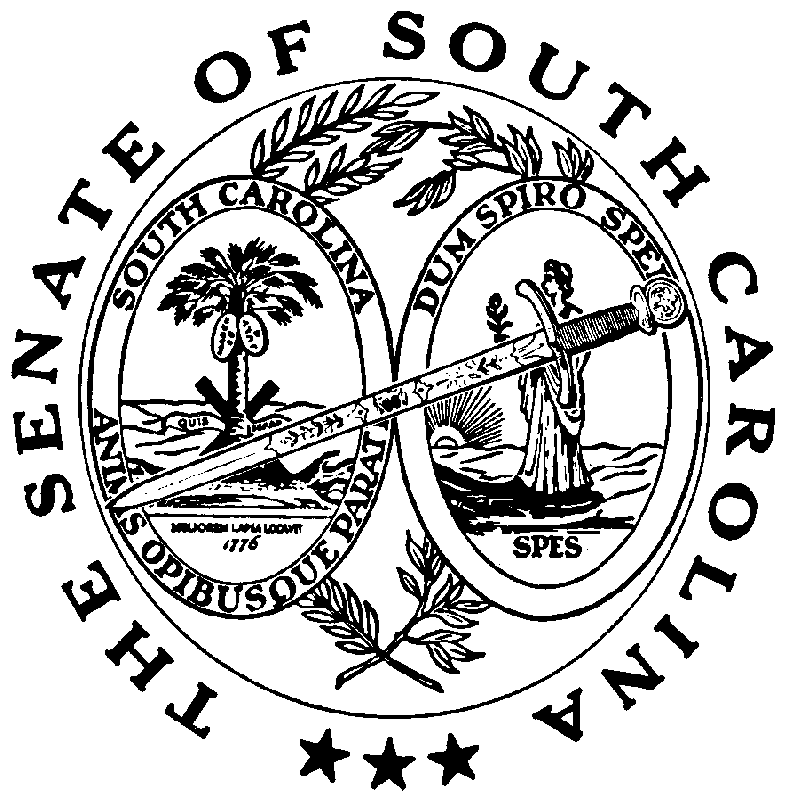 